РОССИЙСКАЯ ФЕДЕРАЦИЯ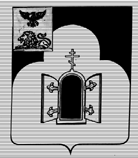 БЕЛГОРОДСКАЯ ОБЛАСТЬМУНИЦИПАЛЬНЫЙ РАЙОН «ЧЕРНЯНСКИЙ РАЙОН»МУНИЦИПАЛЬНЫЙ СОВЕТ ЧЕРНЯНСКОГО РАЙОНА                                 Тридцать седьмая                              сессия третьего созываР Е Ш Е Н И Е01 марта 2022 г.                                                                                               № 425О внесении изменений в решение Муниципального совета Чернянского района от 29.07.2021 г. № 348 «Об утверждении Положения о муниципальном земельном контроле на территории муниципального района «Чернянский район» Белгородской области»В соответствии с пунктом 4 части 2 статьи 3, статьями 30, 56, 57, 74, 75 Федерального закона от 31.07.2020 г. № 248-ФЗ О государственном контроле (надзоре) и муниципальном контроле в Российской Федерации», Федеральным законом от 06.10.2003 г. № 131-ФЗ «Об общих принципах организации местного самоуправления в Российской Федерации» Муниципальный совет Чернянского районарешил:1. Внести в решение Муниципального совета Чернянского района от 29.07.2021 г. № 348 «Об утверждении Положения о муниципальном земельном контроле на территории муниципального района «Чернянский район» Белгородской области» (в редакции решения от 22.12.2021 г. № 401) следующие изменения:1.1. раздел 5 Положения о муниципальном земельном контроле на территории муниципального района «Чернянский район» Белгородской области, утвержденного частью 1 решения (далее также – Положение), дополнить частями 5.15 - 5.17 следующего содержания:«5.15. При проведении муниципального контроля также проводятся мероприятия без взаимодействия:1) наблюдение за соблюдением обязательных требований;2) выездное обследование.5.16. Наблюдение за соблюдением обязательных требований при проведении муниципального контроля осуществляется с учетом нижеприведенных норм.5.16.1. Наблюдение за соблюдением обязательных требований осуществляется путем сбора, анализа данных об объектах контроля, имеющихся у органа муниципального контроля, в том числе данных, которые поступают в ходе межведомственного информационного взаимодействия, предоставляются контролируемыми лицами в рамках исполнения обязательных требований, а также данных, содержащихся в государственных и муниципальных информационных системах, данных из сети «Интернет», иных общедоступных данных, а также данных, полученных с использованием работающих в автоматическом режиме технических средств фиксации правонарушений, имеющих функции фото- и киносъемки, видеозаписи.5.16.2. Если в ходе наблюдения за соблюдением обязательных требований выявлены факты причинения вреда (ущерба) или возникновения угрозы причинения вреда (ущерба) охраняемым законом ценностям, сведения о нарушениях обязательных требований, о готовящихся нарушениях обязательных требований или признаках нарушений обязательных требований, контрольным (надзорным) органом могут быть приняты следующие решения:1) решение о проведении внепланового контрольного (надзорного) мероприятия;2) решение об объявлении предостережения.5.17. Выездное обследование при проведении муниципального контроля осуществляется с использованием нижеприведенных мероприятий.5.17.1. В ходе выездного обследования на общедоступных (открытых для посещения неограниченным кругом лиц) производственных объектах могут осуществляться:1) осмотр;2) инструментальное обследование (с применением видеозаписи).»;1.2. Положение дополнить разделом 8 следующего содержания:«Раздел 8. Ключевые показатели муниципального контроля и их целевые значения, индикативные показатели для муниципального контроля8.1. Ключевыми показателями муниципального контроля и их целевыми значениями являются:8.2. Индикативными показателями для муниципального контроля являются:1) Количество плановых контрольных (надзорных) мероприятий, проведенных за отчетный период;2) количество  внеплановых  контрольных  (надзорных)  мероприятий, проведенных за отчетный период;3) количество  внеплановых  контрольных  (надзорных)  мероприятий, проведенных  на основании  выявления  соответствия  объекта  контроля  параметрам, утвержденным  индикаторами  риска  нарушения  обязательных  требований, или отклонения объекта контроля от таких параметров, за отчетный период;4) общее  количество  контрольных  (надзорных)  мероприятий с взаимодействием, проведенных за отчетный период;5) количество  контрольных  (надзорных)  мероприятий  с  взаимодействием по каждому виду контрольного (надзорного) мероприятия, проведенных за отчетный период;6) количество  контрольных  (надзорных)  мероприятий,  проведенных с использованием средств дистанционного взаимодействия, за отчетный период;7) количество  обязательных  профилактических  визитов,  проведенных за отчетный период;8) количество  предостережений  о  недопустимости  нарушения  обязательных требований, объявленных за отчетный период;9) количество контрольных (надзорных) мероприятий, по результатам которых выявлены нарушения обязательных требований, за отчетный период;10) количество  контрольных  (надзорных)  мероприятий,  по  итогам  которых возбуждены дела об административных правонарушениях, за отчетный период;11) сумма  административных  штрафов,  наложенных  по  результатам контрольных (надзорных) мероприятий, за отчетный период;12) количество направленных в органы прокуратуры заявлений о согласовании проведения контрольных (надзорных) мероприятий, за отчетный период;13) количество направленных в органы прокуратуры заявлений о согласовании проведения  контрольных  (надзорных)  мероприятий,  по  которым  органами прокуратуры отказано в согласовании, за отчетный период;14) общее  количество  учтенных  объектов  контроля  на  конец  отчетного периода;15) количество  учтенных  объектов контроля, отнесенных к категориям риска, по каждой из категорий риска, на конец отчетного периода;16) количество учтенных контролируемых лиц на конец отчетного периода;17) количество  учтенных  контролируемых  лиц,  в  отношении  которых проведены контрольные (надзорные) мероприятия, за отчетный период;18) общее  количество  жалоб,  поданных  контролируемыми  лицами в досудебном порядке за отчетный период;19) количество  жалоб,  в  отношении  которых  контрольным  (надзорным) органом был нарушен срок рассмотрения, за отчетный период;20) количество  жалоб,  поданных  контролируемыми  лицами  в  досудебном порядке, по итогам рассмотрения которых принято решение о полной либо частичной отмене  решения  контрольного  (надзорного)  органа  либо  о  признании  действий (бездействий)  должностных  лиц  контрольных  (надзорных)  органов недействительными, за отчетный период;21) количество  заявлений  об  оспаривании  решений,  действий (бездействий)  должностных  лиц  контрольных  (надзорных)  органов,  направленных контролируемыми лицами в судебном порядке, за отчетный период;22) количество  заявлений  об  оспаривании  решений,  действий (бездействий)  должностных  лиц  контрольных  (надзорных)  органов,  направленных контролируемыми  лицами  в  судебном  порядке,  по  которым  принято  решение об удовлетворении заявленных требований, за отчетный период;23) количество контрольных (надзорных) мероприятий, проведенных с грубым нарушением требований к организации и осуществлению муниципального контроля и  результаты  которых  были  признаны  недействительными и (или) отменены, за отчетный период.»;1.3. Приложение 1 «Критерии отнесения объектов муниципального контроля к различным категориям риска при осуществлении муниципального земельного контроля на территории муниципального района «Чернянский район» Белгородской области» к Положению изложить в следующей редакции:«Приложение 1к Положению о муниципальном земельном контроле на территориимуниципального района«Чернянский район»Белгородской областиКритерии отнесения объектов муниципального контроля к различным категория риска при осуществлении муниципального земельного контроля на территории муниципального района «Чернянский район» Белгородской области	1. К категории среднего риска относятся:	1.1. Земли  и  земельные  участки,  граничащие  с  земельными  участками, предназначенными  для  захоронения  и  размещения  отходов  производства  и потребления, размещения кладбищ;	1.2. Земли  и  земельные  участки,  расположенные  в  границах  или примыкающие к границе береговой полосы водных объектов общего пользования;	1.3. Земельные участки, предназначенные для  гаражного и (или)  жилищного строительства,  ведения  личного  подсобного  хозяйства  (приусадебные  земельные участки).	2. К  категории  умеренного  риска  относятся  земельные  участки со следующими видами разрешенного использования:	2.1. Сельскохозяйственное использование (код 1.0)1; 	2.2. Бытовое обслуживание (код 3.3);	2.3. Предпринимательство (код 4.0);	2.4. Отдых (рекреация) (код 5.0);	2.5. Производственная деятельность (код 6.0);	2.6. Недропользование (код 6.1);	2.7. Тяжелая промышленность (код 6.2); 	2.8. Легкая промышленность (код 6.3);	2.9. Фармацевтическая промышленность (код 6.3.1);	2.10. Пищевая промышленность (код 6.4);	2.11. Нефтехимическая промышленность (код 6.5);	2.12. Строительная промышленность (код 6.6);	2.13. Энергетика (код 6.7);	2.14. Склады (код 6.9);	2.15. Складские площадки (код 6.9.1);	2.16. Целлюлозно-бумажная промышленность (код 6.11);	2.17. Транспорт (код 7.0);	2.18. Земельные участки (территории) общего пользования (код 12.0);	2.19. Ведение садоводства (код 13.2);	2.20. Ведение огородничества (код 13.1);	2.21. Граничащие  с  земельными  участками  с  видами  разрешенного использования: 	- сельскохозяйственное использование (код 1.0);	- питомники (код 1.17); 	- природно-познавательный туризм (код 5.2);	- деятельность по особой охране и изучению природы (код 9.0); 	- охрана природных территорий (код 9.1);	- курортная деятельность (код 9.2);	- санаторная деятельность (код 9.2.1);	- резервные леса (код 10.4);	- общее пользование водными объектами (код 11.1);	- гидротехнические сооружения (код 11.3);	- ведение огородничества (код 13.1); 	- ведение садоводства (код 13.2).               3. К  категории  низкого  риска  относятся  все  иные  земельные  участки,  не отнесенные к категориям среднего или умеренного риска.__________________Примечание:   1 – Здесь и далее указывается код вида разрешенного использования земельного участка в соответствии с приказом Федеральной службы государственной регистрации, кадастра и картографии № П/0412 от 10.10.2020 г. «Об утверждении классификатора видов разрешенного использования земельных участков».».2. Опубликовать настоящее решение в районной газете «Приосколье», разместить в сетевом издании «Приосколье 31» (раздел «Официальные документы» (адрес сайта: http://www.GAZETA-PRIOSKOLYE.RU)) и на официальном сайте органов местного самоуправления Чернянского района (раздел «Муниципальный совет» (адрес сайта: http://www.admchern.ru)) в установленном порядке.3. Настоящее решение вступает в силу с момента опубликования. 4. Контроль за исполнением настоящего решения возложить на постоянную комиссию Муниципального совета Чернянского района по социальным вопросам и вопросам природопользования и управление имущественных и земельных отношений администрации муниципального района «Чернянский район» Белгородской области.Председатель Муниципального советаЧернянского района                                                                              М.В. ЧубКлючевые показателиЦелевые значенияПроцент устраненных нарушений из числа выявленных нарушений земельного законодательства 70%Процент выполнения плана проведения плановых контрольных (надзорных) мероприятий на очередной календарный год100%Процент обоснованных жалоб на действия (бездействие) органа муниципального контроля и (или) его должностного лица при проведении контрольных (надзорных) мероприятий 0%Процент отмененных результатов контрольных (надзорных) мероприятий0%Процент вынесенных судебных решений 
о назначении административного наказания 
по материалам органа муниципального контроля 40%